Publicado en Madrid el 17/08/2022 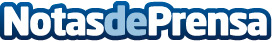 Fundación Mahou San Miguel impulsa la excelencia formativa en hostelería con un programa de becas para estudiar en MOM Culinary InstituteLas becas permitirán a jóvenes con talento cubrir entre el 30 y 100% del coste de la doble Titulación en Dirección de Cocina y Servicios de Restauración que imparte la prestigiosa escuela madrileña. Se trata de un ciclo formativo oficial de tres años académicos donde se combinan los contenidos teóricos más innovadores con las prácticas en restaurantes de prestigio. El plazo de solicitud de becas está abierto hasta el 15 de octubre y puede formalizarse desde la web de la FundaciónDatos de contacto:Asunción610085559Nota de prensa publicada en: https://www.notasdeprensa.es/fundacion-mahou-san-miguel-impulsa-la Categorias: Nacional Restauración Recursos humanos http://www.notasdeprensa.es